5 октября в нашей школе проводился День Самоуправления. Он традиционно проводится накануне Дня учителя. Это единственный учебный день в году, когда наши преподаватели могут позволить себе отдохнуть.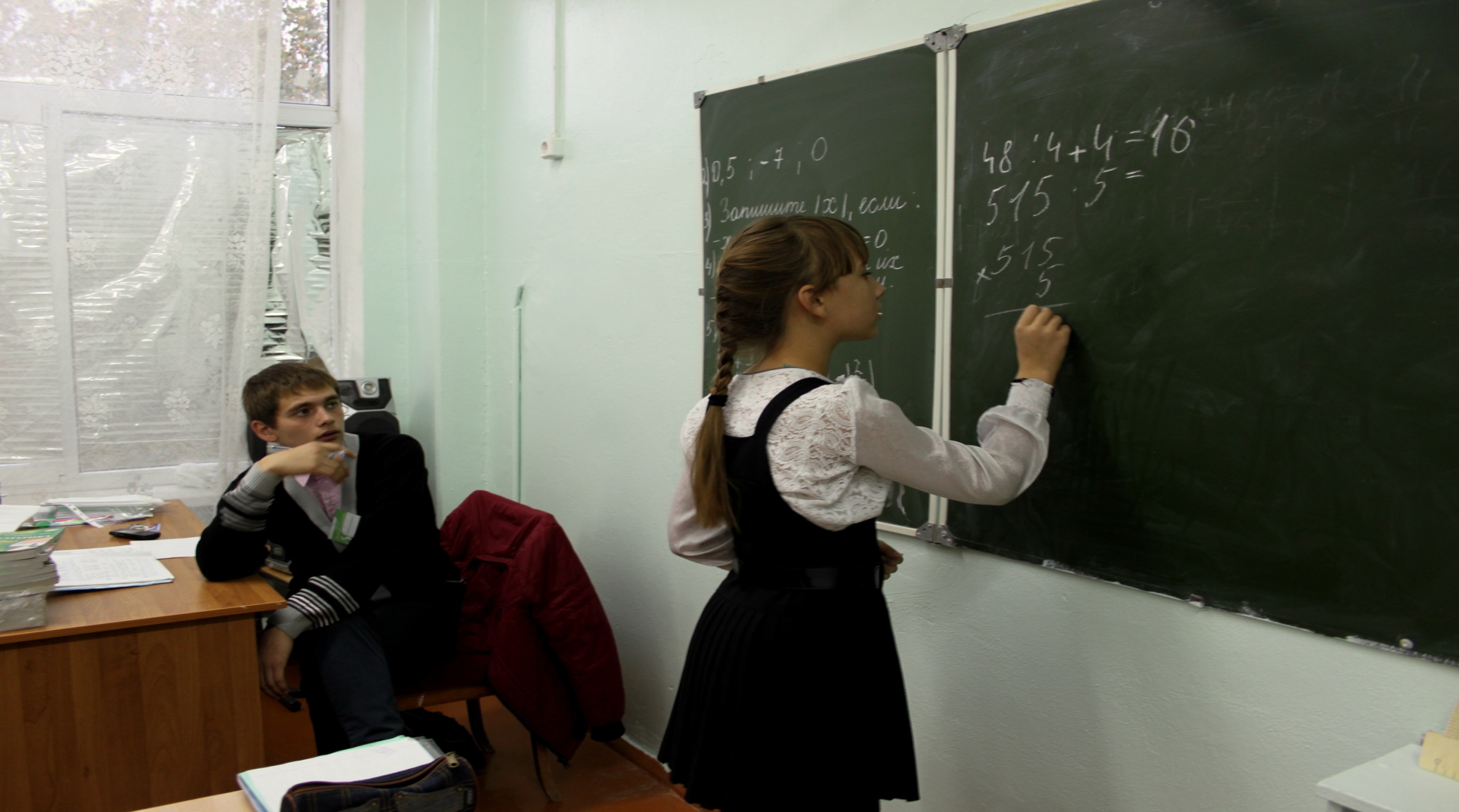 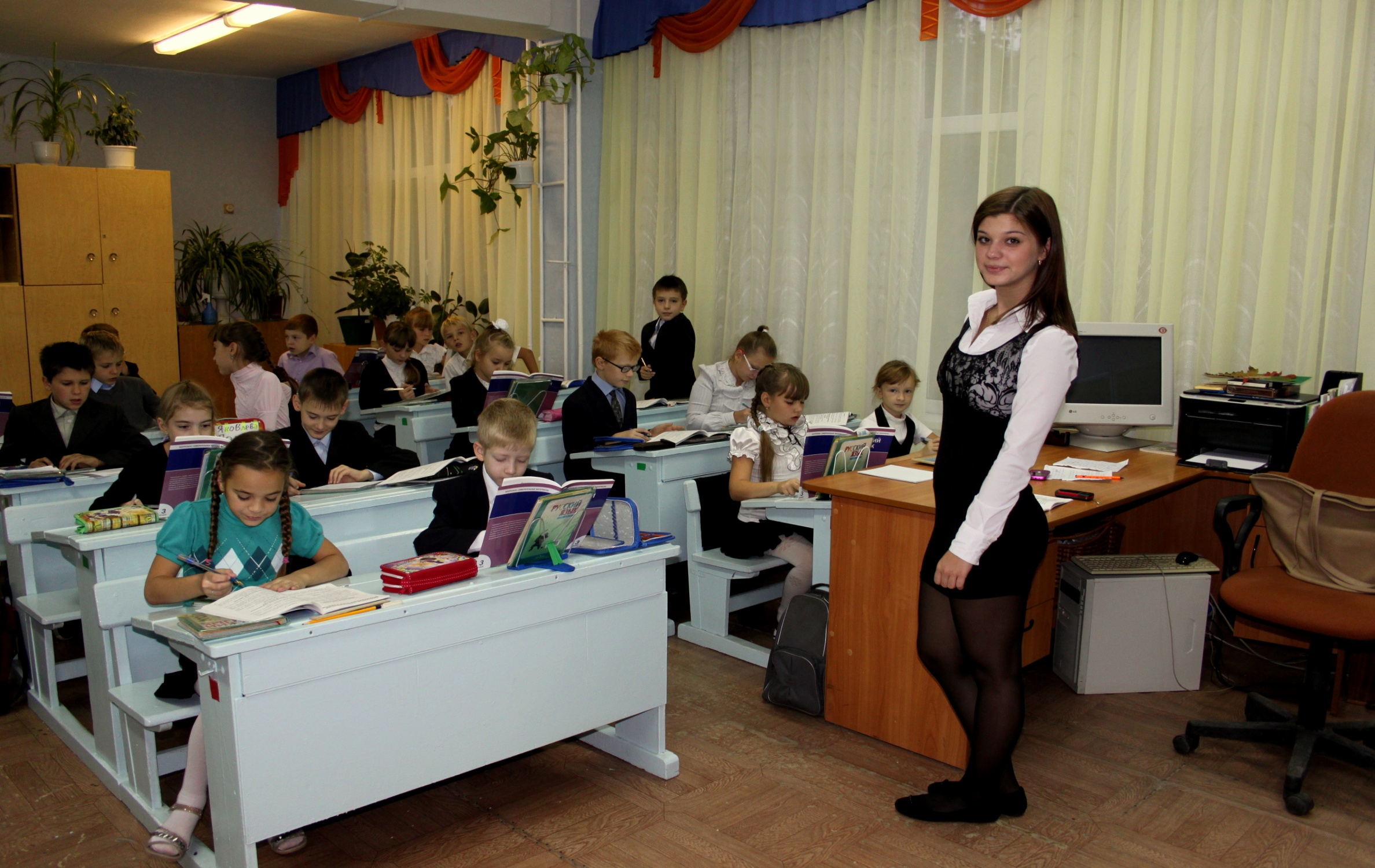 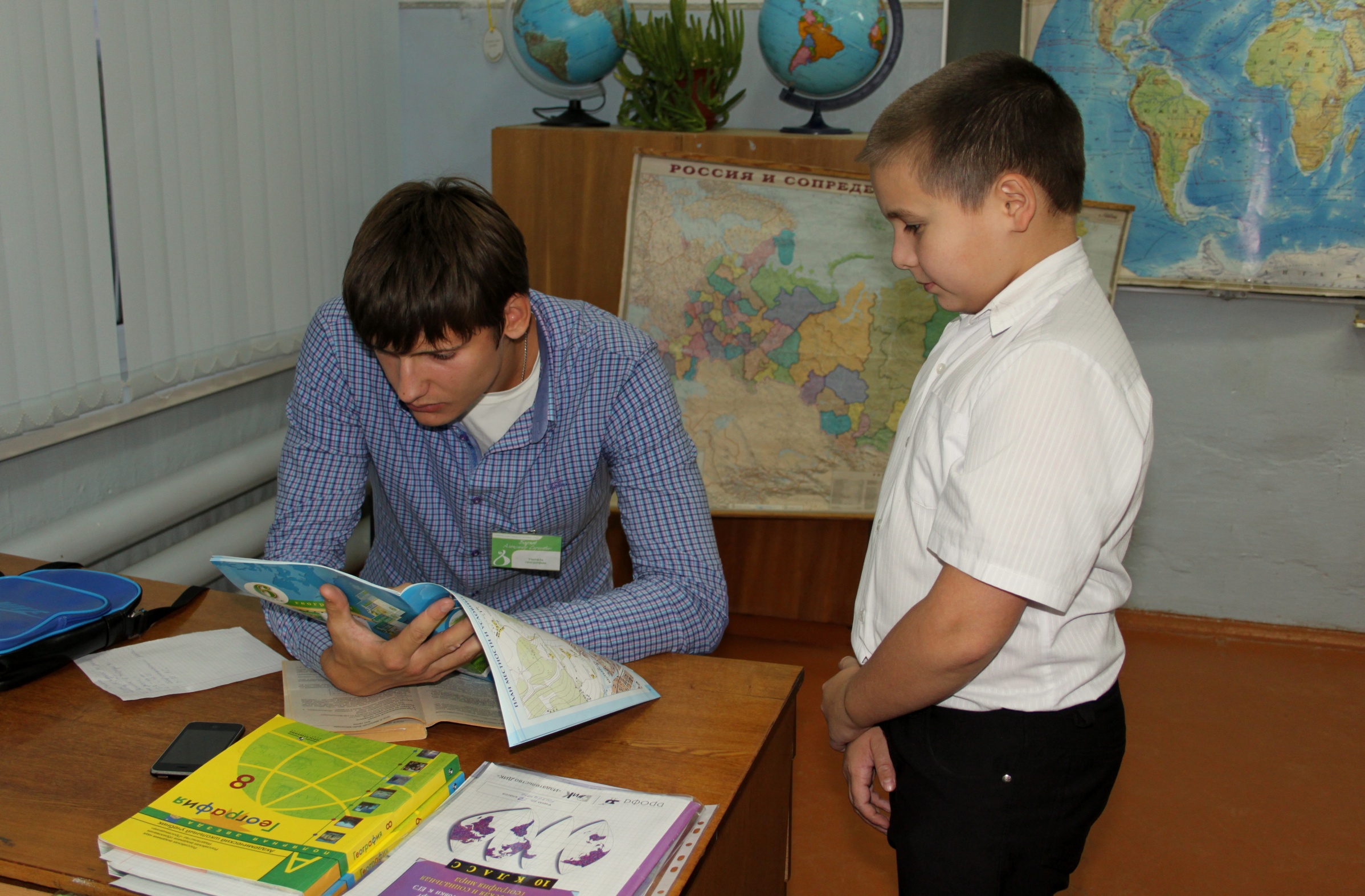 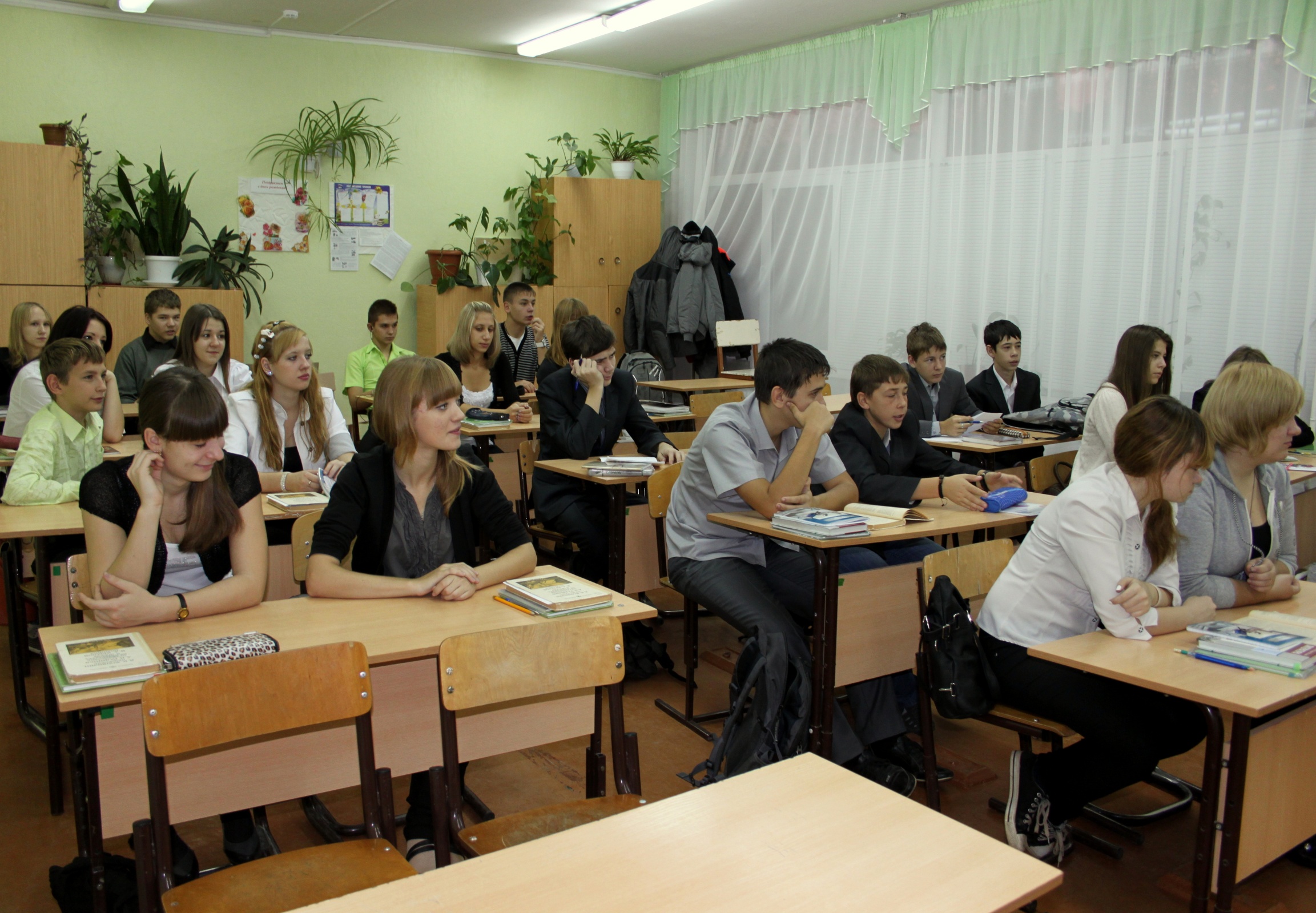 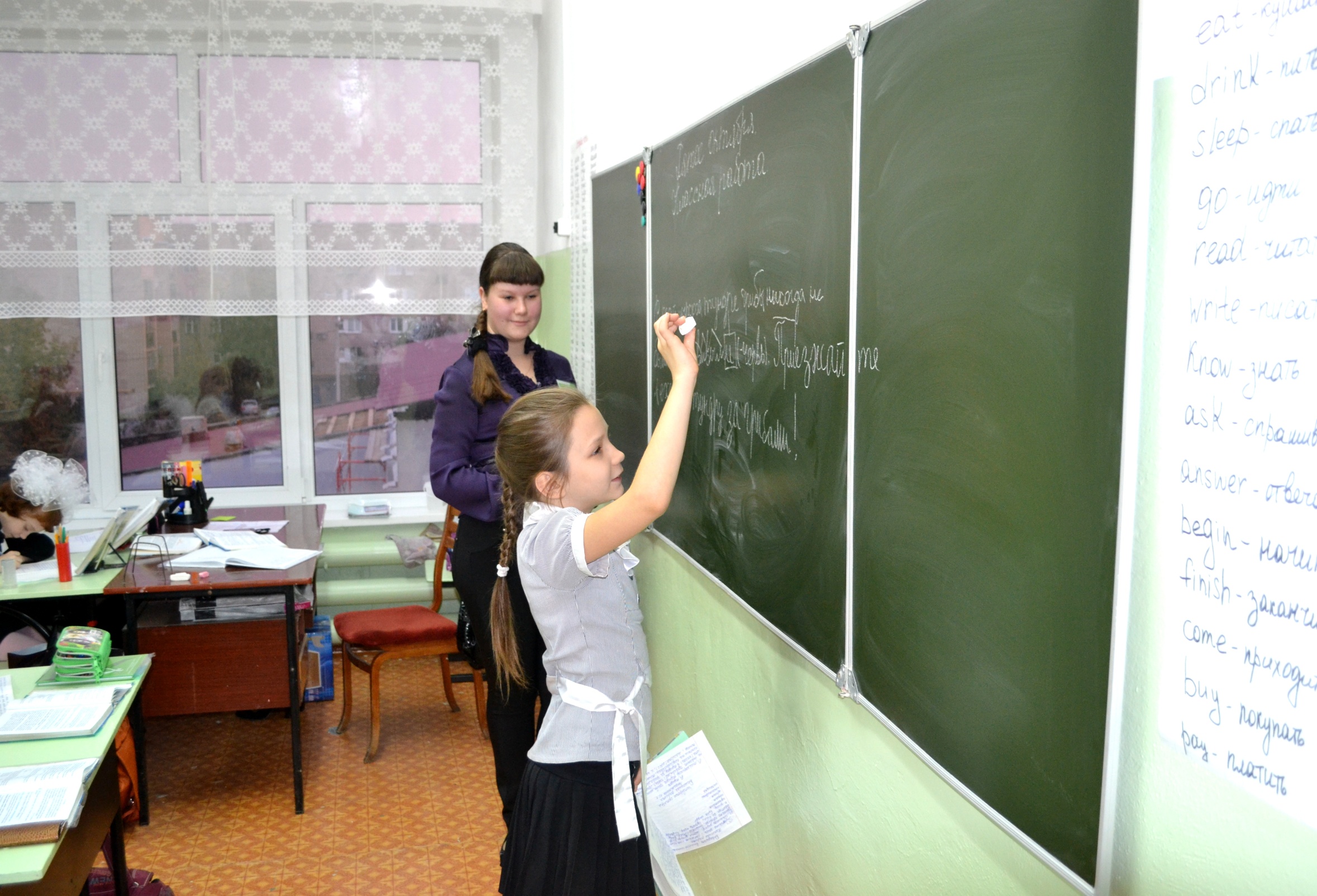 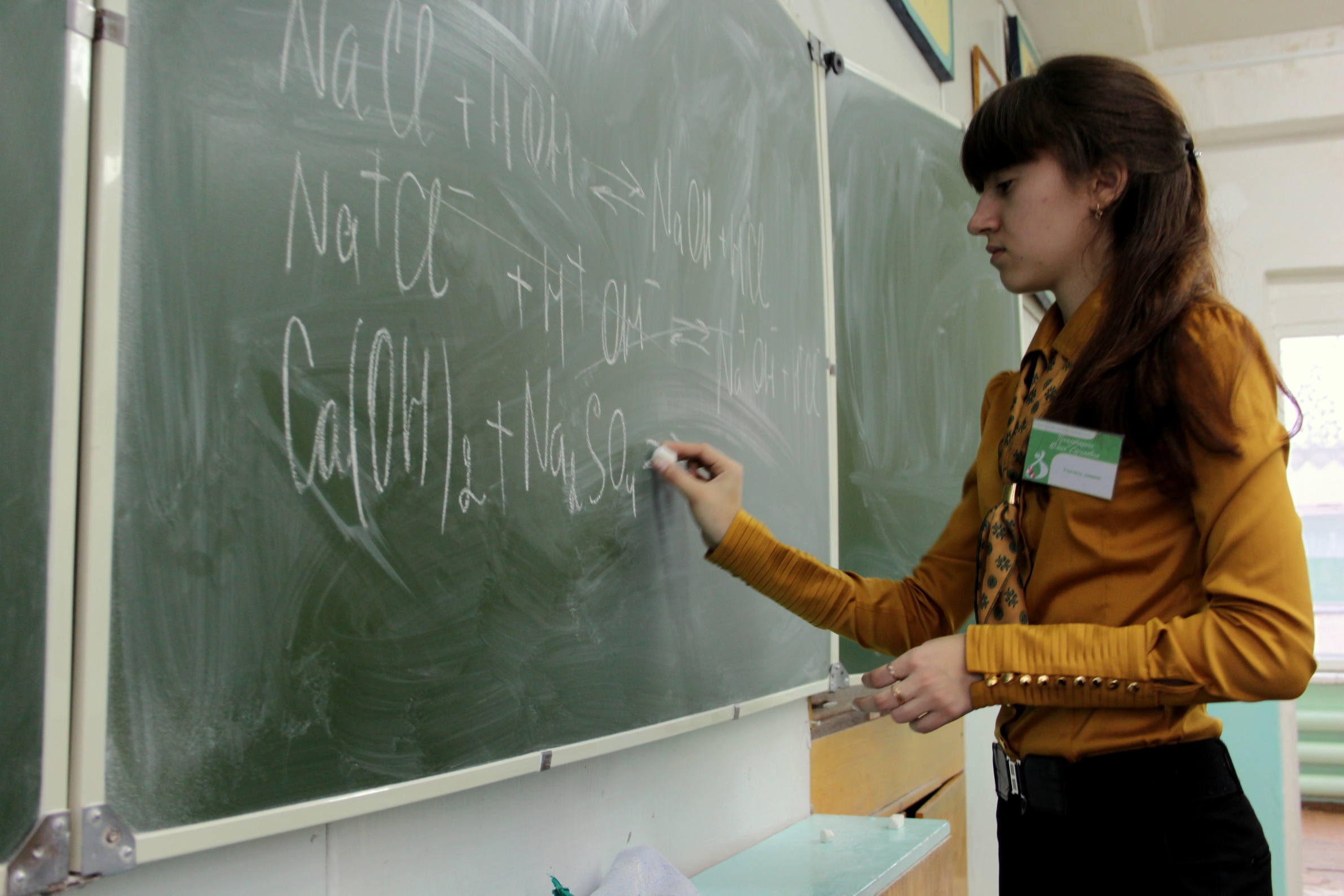 Все учащиеся отметили, что День самоуправления удался, было интересно. Завершился он тем, что все педагоги были приглашены на концерт, подготовленный силами учащихся школы.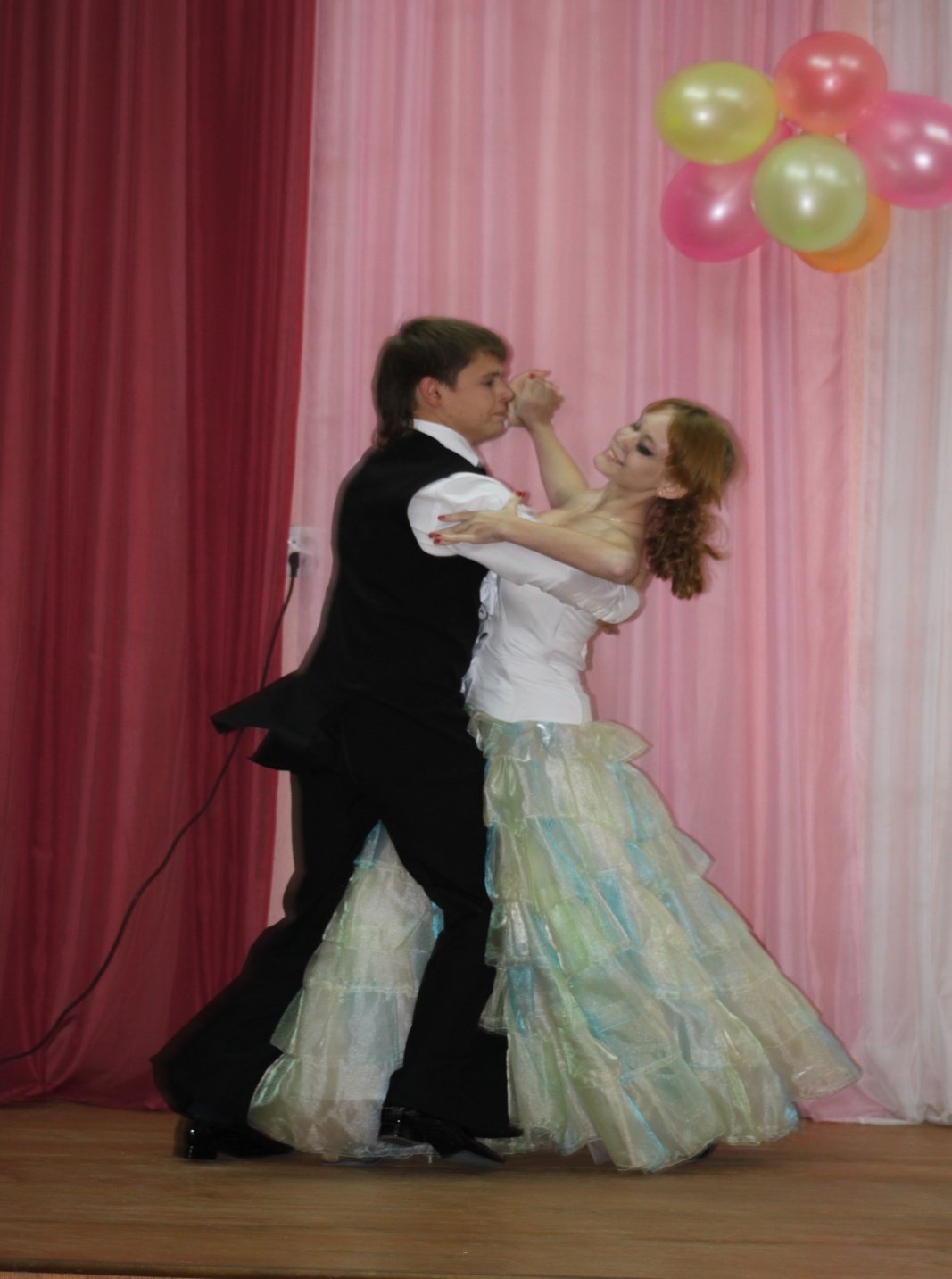 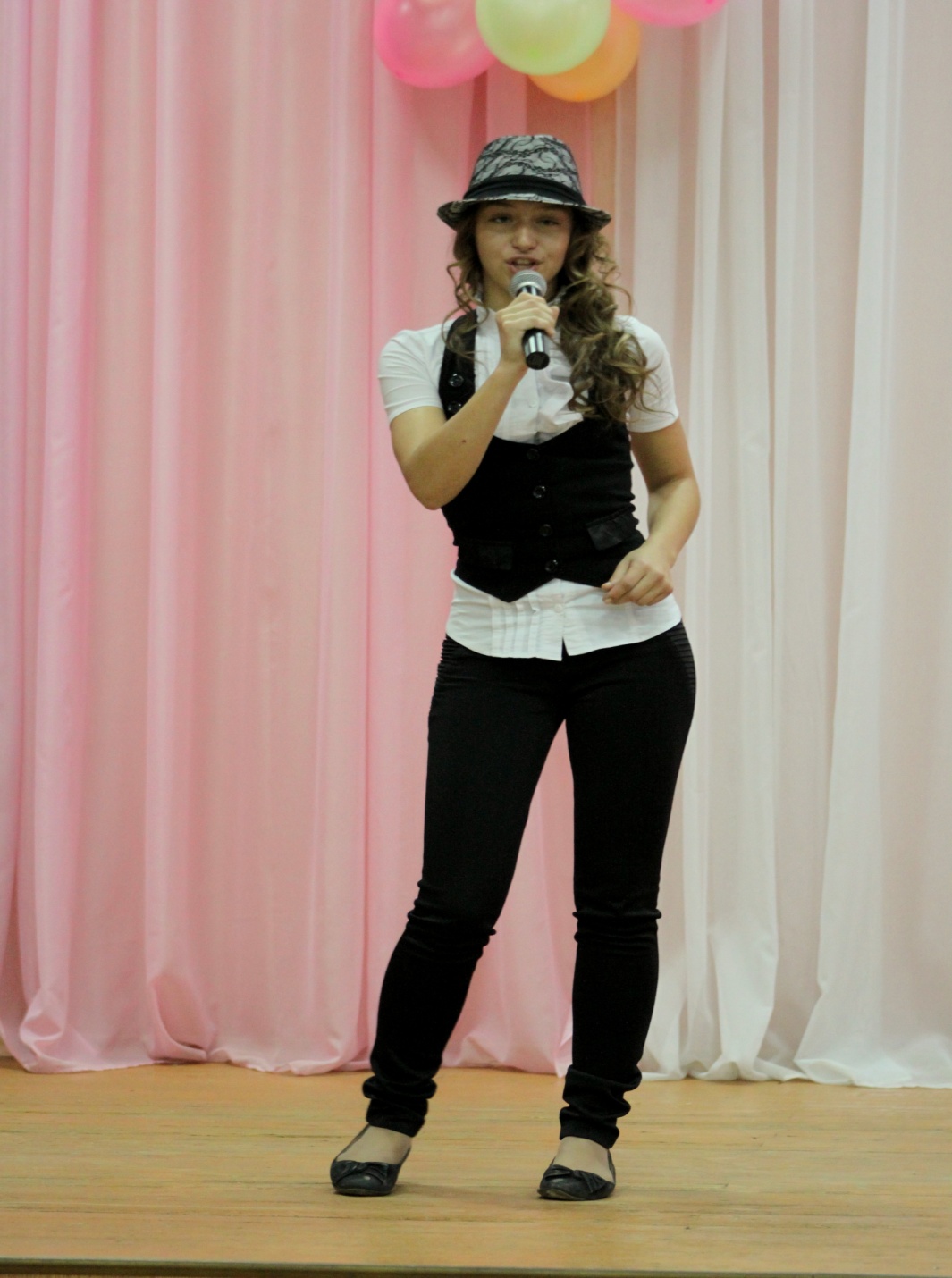 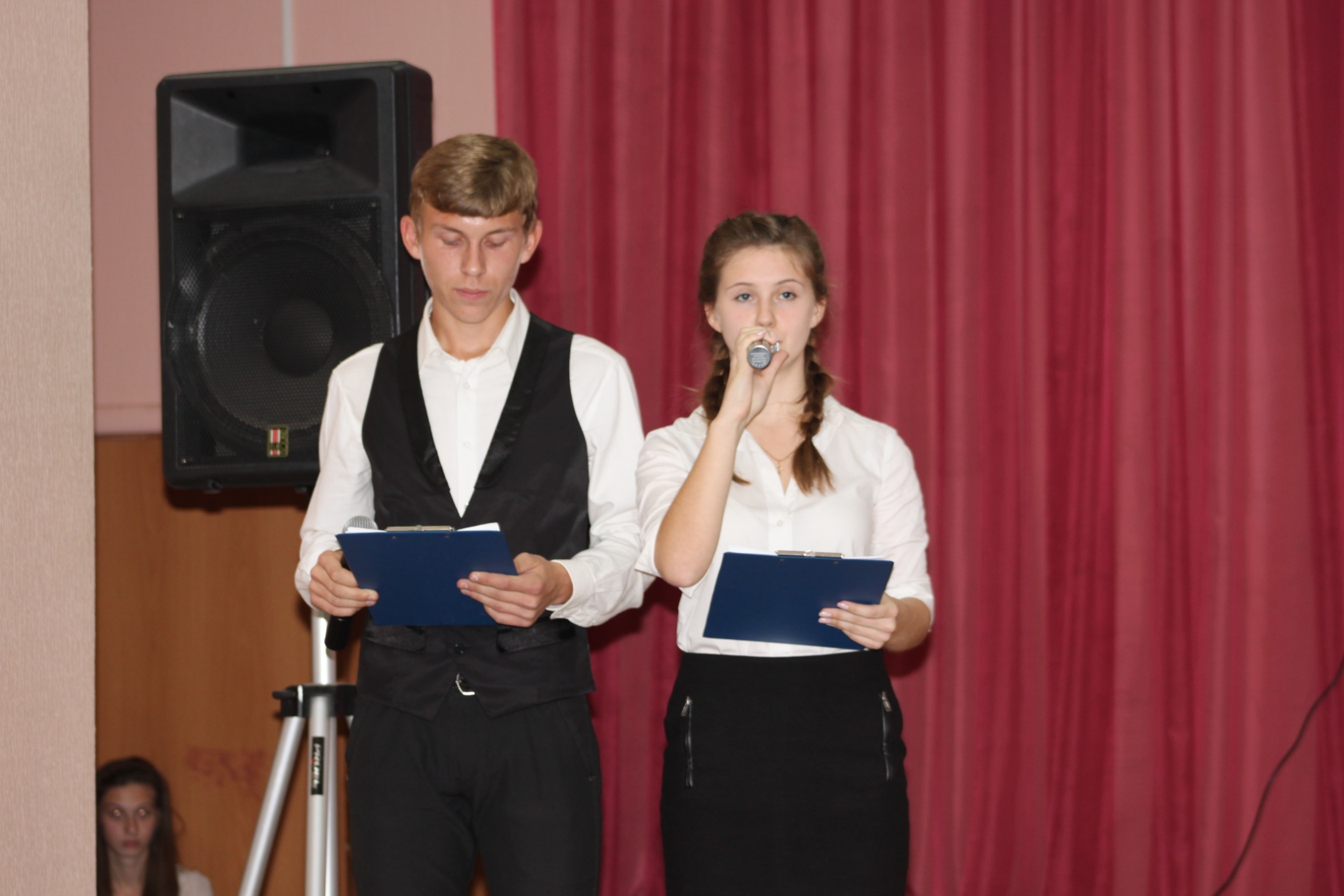 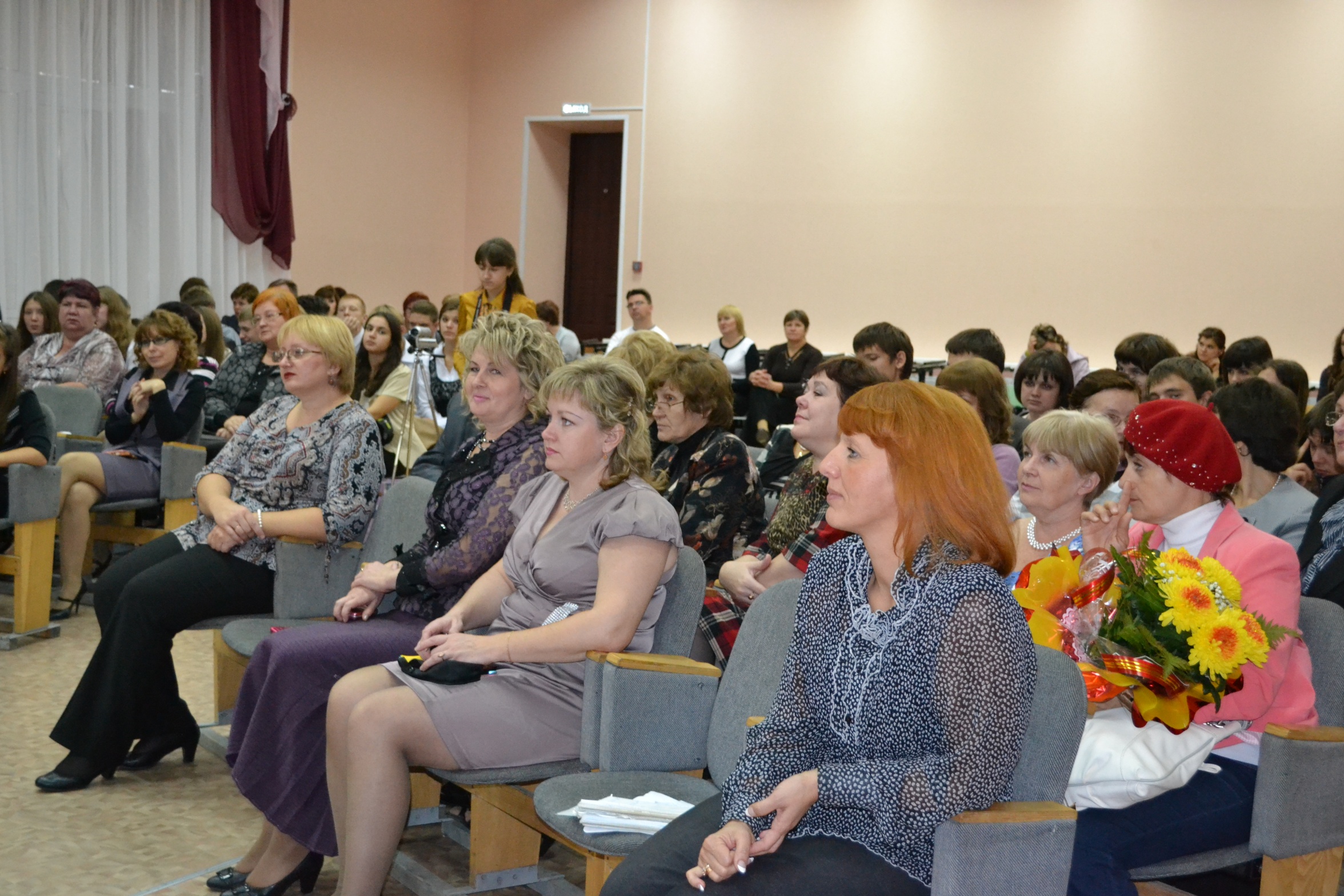 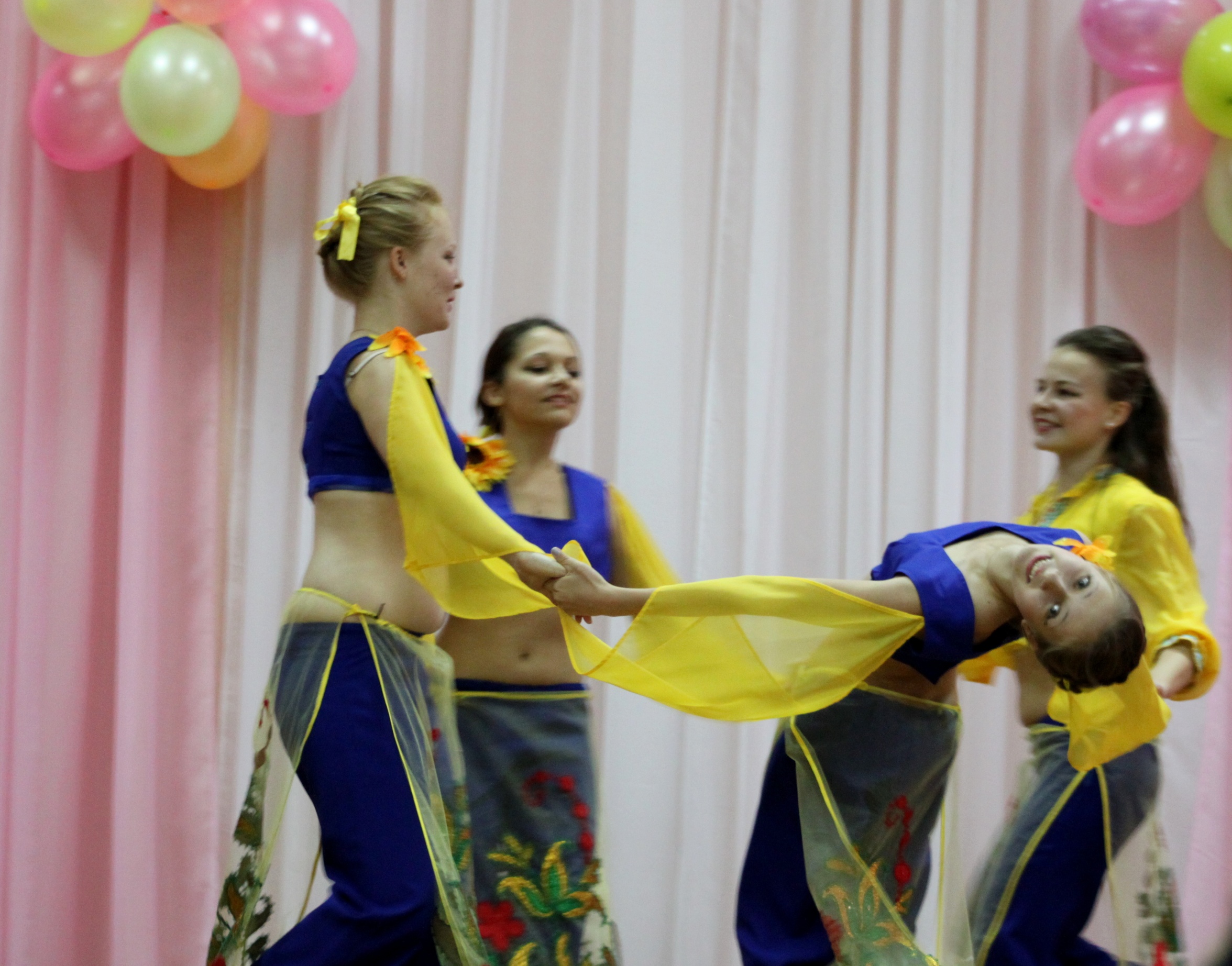 